Order of WorshipWelcomeIntroit: ‘Majesty, Worship His Majesty…’Majesty, worship His majestyUnto Jesus be all glory, honour and praiseMajesty, kingdom authority     flow from his throne unto his own his anthem raiseSo exalt, lift up on high the name of JesusMagnify, come glorify Christ Jesus the KingMajesty, worship His majestyJesus who died, now glorified, King of all Kings [Repeat]Call to Worship: [Psalm 130]L:	Out of the depths I cry to you, LORD; R:	Lord, hear my voice. Let your ears be attentive to my cry for mercy. L:	If you, LORD, kept a record of sins, Lord, who could stand? R:	But with you there is forgiveness, so that we can, with reverence, serve you. L:	I wait for the LORD, my whole being waits, and in his word I put my hope. R:	I wait for the Lord more than watchmen wait for the morning, more than watchmen wait for the morning. L:	Israel, put your hope in the LORD, for with the LORD is unfailing love and with him is full redemption. R:	He himself will redeem Israel from all their sins.Opening Hymn: ‘My Hope Is Built On Nothing Less…’ [# 201a VIP]Prayers of Adoration, Confession and ThanksgivingL:	Mighty God, you are the Lord of the Universe, we adore you!  Nothing exists apart from you.  Without you we are nothing.  Today, we acknowledge your grace, freely given, always available, and mighty to deliver, even as we celebrate our status as an Independent Nation.  As your chosen ones, called to serve you, we affirm your love at work in our world - transforming, recreating, and redirecting us to purposeful living.  Lord, we love and adore you. Amen.Chorus:	For you alone are worthy, to worship and adore;The lamb of God victorious, our risen Lord;He purchased our redemption, our righteousness is HeExalt the name of Jesus, He is worthy.PRAYER OF CONFESSION (The members of the congregation are encouraged to pray silently) Search me O Lord, and know my heart todayTy me O Saviour, know my thoughts I praySee if there be, some wicked way in meCleanse me from every sin, and set me freeL:	Lord we confess our slowness to respond to your grace; we have often   ignored the prompting of your Spirit leading us to loving actions and courageous living.  We admit to encouraging unwholesome thoughts, unkind words, and injurious actions; we have failed you in so many different ways denying your power within to love and inhibiting your grace to flow to others through us.  Have mercy and forgive us Lord, that we may be watchful over others, as brothers and sisters in your Household.  Make us one in you we pray, through Jesus Christ our Lord.  Amen.L: 	Christ Jesus came into the world to save sinners.  Hear then the words of grace.  Your sins are forgiven. P: 	Amen.  Thanks be to God. L:	We thank you God, our Father, for your gracious and priceless gift of Eternal Life made possible in your son Christ Jesus our Lord, who is the source of our hope and joy. We thank you God, for the successes we have achieved at the Olympic games, for your provision and enabling grace to live our lives meaningfully; we affirm your power available to every member of the human family to nurture, and build relationships that will lead all your people to wholeness of living in families and in all our communities; As an independent nation, keep us dear Lord in your presence always; this we pray through Jesus Christ our Lord.  Amen. Chorus: 	‘Thanks, Thanks…’Thanks, thanks, we give you thanksFor all you’ve doneI am so blessed, my soul is at restO Lord, I give you thanks!Time of PraiseA Special Time with Children & YouthThe Ministry of the WordThe CollectALL:	God of our pilgrimage, you have willed that the gate of mercy should stand open for those who trust in you: look upon us with your favour that we who follow the path of your will may never wander from the way of life; through Jesus Christ our Lord.  Amen.Old Testament:  2 Samuel 18: 5 – 9, 15, 31 – 33Sis. Jody-Ann McLeod
(Annotto Bay Circuit)Hymn “I Vow to Thee My Country....” [# 524 VIP]
Epistle:	Ephesians 4:25 – 5:2	- Sis. Paulette Nelson
				  (Lay PreacherAnnotto Bay Circuit)Gospel:	St. John 6:35, 41 - 51	- Rev’d June James
				  (Minister, Annotto Bay Circuit)Hymn: ‘My Faith Has Found a Resting Place…’Ministry Item:			- MC ChoristersSermonHymn of Response: ‘My Faith looks up to Thee…’ [# 218 VIP]Announcements/ Offertory/ Blessing of Tithes and OfferingPrayers of Intercession (Please see Insert)The Lord’s PrayerClosing Hymn: ‘Take the Name of Jesus with You…’BenedictionThe National Anthem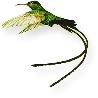 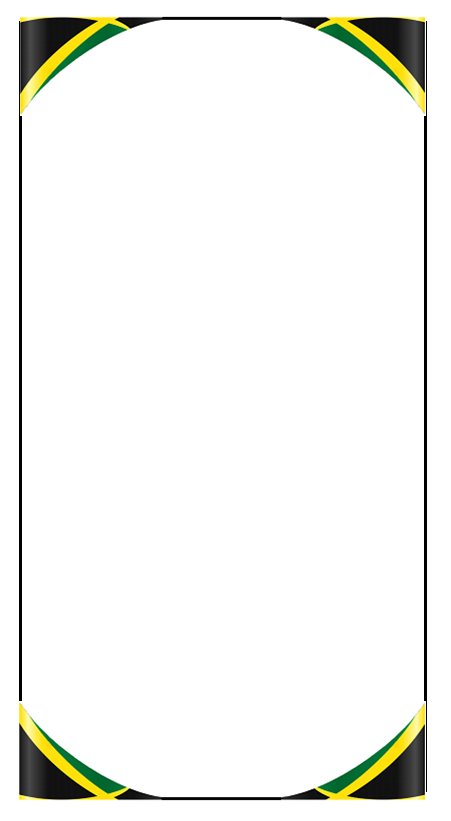   The Methodist Church in the Caribbean 
               and the Americas (MCCA)Jamaica DistrictDISTRICT THEME:“Spreading scriptural holiness to reform the nation…beginning with ME”METHODIST VOICES IN WORD AND SONGTELEVISION MINISTRY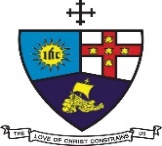 INDEPENDENCE SUNDAY 11th Lord’s Day after PentecostSunday, August 8, 2021DIVINE WORSHIPOfficiating Clergy:Preacher: 	Sis. Lilieth Deacon
			(Lay Preacher, Providence Circuit)Liturgist		Dr.  Sherlette Rookwood Brown   		(Lay Preacher, Providence Circuit)Organist:		Bro. Donovan RookwoodDrummer:	Bro. Joshua Ballentine
	Choristers: (Members of the Methodist Chorale)	   District Bishop:       Rev’d Christine Gooden Benguche   District Secretary:  Rev’d Dr. Wayneford McFarlane  A warm welcome to all worshippers on this
glorious Emancipation Sunday!Sis. Patricia BeecherSis. Collen NembhardSis. Nesta BrownBro. Nigel HayeSis. Marcia CohenBro. Orville ManningSis. Barbara HyltonBro. Keith NelsonSis. Marjorie McCalla